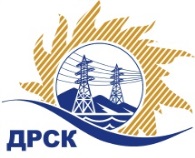 Акционерное Общество«Дальневосточная распределительная сетевая  компания»Протокол заседания Закупочной комиссии по вскрытию поступивших конвертовг. БлаговещенскСпособ и предмет закупки: открытый запрос цен на право: Автомобильное топливо (ИА).Плановая стоимость закупки:  2 051 389,83 руб. без учета НДСЗакупка 275 р. 4.2. ГКПЗ 2016 г.ПРИСУТСТВОВАЛИ: члены постоянно действующей Закупочной комиссии АО «ДРСК» 2 уровняИнформация о результатах вскрытия конвертов:В адрес Организатора закупки поступила 1 (один) конверт, обозначенных как «Заявка на участие в закупке» в запечатанных конвертах.Вскрытие конвертов было осуществлено секретарем Закупочной комиссии в присутствии членов Закупочной комиссии.Дата и время начала процедуры вскрытия конвертов с заявками участников 11:00 (время местное) 21.12.2015.Место проведения процедуры вскрытия конвертов с заявками участников: АО «ДРСК» г. Благовещенск, ул. Шевченко 28, каб. 244.В конвертах обнаружены заявки следующих участников закупки:Ответственный секретарь Закупочной комиссии 2 уровня АО «ДРСК»	М.Г. Елисееваисп. Коврижкина Е.Ю.Тел. 397208№ 117/МЭ21.12.2015№Наименование участника и его адресПредмет и общая цена заявки на участие в закупке1АО «ННК-Амурнефтепродукт» г. Благовещенск ул. Первомайская. 1Цена: 2 051 289,81  руб. без учета НДС (2 420 521,98 руб. с учетом НДС). 